Gry i zabawy dla młodszych PrzedszkolakówDzieci naśladują ruchem i głosem poznane dotychczas zwierzęta. Poszukują w dostępnych w domu albumach, gazetach, książkach ilustracji zwierząt poznanych na zajęciach.Dzieci trzymają chustkę (apaszkę lub chusteczkę higieniczną) za brzegi. Na hasło:- mały wiatr – lekko potrząsają chustą- duży wiatr – mocno potrząsają chustą- pada deszcz – unoszą chustę bardzo wysoko, poszczają ją i wchodzą pod nią, jak pod parasol.    3. Rozwiązywanie zagadki o garnku.Zupę, gulasz czy marchewkę-To w nim właśnie się gotuje.Ognia wcale się nie boi.Na kuchence wtedy stoi. (garnek)Wycinanie z gazet dowolnych zdjęć, rysunków – ćwiczenie umiejętności wycinania nożyczkami.Rodzic rysuje na kartce A4 garnek, który dzieci wyklejają kawałkami plasteliny, bibuły lub kolorowego papieru. Po zakończeniu sprzątają samodzielnie miejsce pracy, oglądają swoje garnki i myją ręce.Zabawy na podwórku domowym: obserwacje chmur na niebie – jaki mają kolor, kształt, jaką wielkość, czy się poruszają, czy stoją w miejscu.Rodzic czyta wiersz B. Szelągowskiej ,,Zabawa z wiosną”.  Dzieci w dowolny sposób ilustrują ruchem jego treść, naśladując czynności wykonywane przez wiosnę.Stąpa wiosna po łące.Idzie cicho i słucha.Tyle dźwięków cudownychWpada wiośnie do ucha!„ Ka, ka, ko, ko, ki, ke, ke!Chyba też się pobawię.Aka, aku, aki, kaI pobiegam po trawie”Wiosna goni motylka.Wiosna bawi się z osą.Zdjęła swoje buciki,Bo pobiegać chce boso.„ oko, oka, oke, ke!Ale tu jest przyjemnie.Ika, ika, ike, ke.Bawcie się już beze mnie!”I pobiegła do lasu!I pobiegła radosna,Nasion garść wysypując.Taka właśnie jest wiosna!Zagadki dotyczące marcowej pogody:Gdy jest ciemna, to już wiesz,Że lada moment spadnie z niej deszcz. (chmura)Widzisz je za dnia na pogodnym niebie,Za to w dzień pochmurny chmurka chowa je za siebie. (słońce)Mówimy, że coś jest białe jak …(śnieg)Spada z chmury na ziemię – kapu – kap.Gdy tak się dzieje, parasolkę złap! (deszcz)Gdy niebo się chmurzy, a czasem w czasie burzyPojawia się nagle jasny znak na niebie- musisz wtedy uważać na mnie i na siebie! (piorun)Szumi wokół nas ,Nawet tam , gdzie las,Szszszsz… (wiatr)Dzieci próbują naśladować odgłosy przyrody, korzystając z dostępnych materiałów. I tak, gniotąc papier albo trąc dłońmi o siebie, naśladują szum wiatru; dmuchając w otwór butelki i improwizując melodycznie gwizd wiatru, stukając palcami w papier – krople deszczu.  W załączniku dostępne są kolorowanki i propozycje prac plastycznych, które można wykonać za pomocą kredek, plasteliny, farb, kolorowego papieru, bibuły, gazet itp.Zabawy i spacery na podwórku domowym – codziennie.Zabawy i gry dla starszych PrzedszkolakówZabawy z wykorzystaniem wiersza Leśne piosenki M. Strękowska -Zaremba. Rozmowa na temat wiersza.Do, re, mi, do, re, mi,skaczę sobie, dwa i trzy,jedna nuta – jeden skok,w przód, do góry, potem w bok.Skaczę sobie pośród drzew,a nad głową słyszę śpiew:do, re, mi, fa, sol, la,ktoś te nuty w lesie gra.Mruczy, nuci, gwiżdże, śpiewa,w rytm melodii szumią drzewa,wkoło słyszę skoczne dźwięki...Czy to leśne są piosenki?Tony niskie i wysokie,zerkam w górę jednym okiem,widzę ptaki, ćwiczą gamę,myślą, że są w lesie same.Chcesz im pomóc, powtórz to:do, re, mi ,fa, sol, la, si, doDzieci poruszają się w rytmie wyklaskiwanym przez rodzica (może być bębenek lub inny dostępny instrument muzyczny). Na przerwę w wystukiwaniu, zamieniają się w jaskółki – stają na jednej nodze, drugą nogę (wyprostowaną) wysuwają do tyłu, ręce wznoszą w bok, ciało pochylają do przodu.Dzieci rysują samodzielnie łąkę – trawa, kwiaty, owady, zwierzęta/ptaki, chmury, słońce, drzewa itp. Naśladują ruchem i głosem zwierzęta spotykane na łące, np. żaby, bociany, motyle, zajączki itp.Powiedzenia o zwierzętach:Rytmiczne wyklaskiwanie, dzielenie słów na sylaby i na głoski oraz zdań na wyrazy. Liczenie wyrazów w zdaniu. Wyjaśnienie znaczenia podanych przysłów.- Cichy, jak mysz.- Gdy kota nie ma, myszy harcują.- Jedna jaskółka wiosny nie czyni.- Sowa huczy, choć nikt jej nie uczy.- Ciągnie wilka do lasu.Improwizacje ruchowe przy piosence „Wiosna, wiosenka…” Dostępna pod linkiem: https://www.youtube.com/watch?v=YzMADXJp_TkZabawa na świeżym powietrzu „Sprawna noga” Rodzic wyznacza linię startu i mety. Ustawia slalom z plastikowych butelek, wypełnionych wodą lub piaskiem. Dzieci pokonują wyznaczoną trasę slalomem, tocząc piłkę jedną nogą (w tę i z powrotem).Rozwiąż zagadki i narysuj wybrane zwierzątko.Krótki ogon, długie uszy
- nie ma go w przedszkolu.
Żyje sobie w leśnej głuszy,
lub kica po polu. (Zając)
 Na wysokich nogach,
z dużymi rogami,
po leśnych mknie drogach,
staje za drzewami. (Jeleń)
Mieszka w lesie lub na łące,
pogłaskać się nie da.
Gdy się boi stawia kolce,
nocą lubi biegać. (Jeż)
Ogon, uszy ma i kły
- psa daleki krewny.
W bajkach tylko bywa zły,
w lesie jest potrzebny. (Wilk)
To rude zwierzątko,
w dziupli sobie mieszka.
Skacze po gałęziach,
kocha się w orzeszkach. (Wiewiórka)
Duże i piękne są te zwierzęta,
w wysokich górach, w lasach mieszkają.
Żadne z nich zimnych dni nie pamięta,
bo wszystkie smacznie je przesypiają. (Misie, niedźwiedzie
Gdy rankiem wesoło
ptaszek ten zaśpiewa,
cały świat wokoło
wiosny się spodziewa. (Skowronek)
Mówimy o nich,
że spać nie dają.
Gdy w lenie noce,
pięknie śpiewają. (Słowiki)
Słychać ją wokoło
wśród sosen i buków,
jak woła wesoło:
kuku, kuku, kuku! (Kukułka)
Ptaszek ten od zawsze,
leczy chore drzewa.
I dlatego właśnie,
stuka zamiast śpiewać. (Dzięcioł)
Czarno-biały ptak
po łące spaceruje.
Lubi stać na jednej nodze,
żabki konsumuje. (Bocian)
Budzi się przed świtem,
w przytulnym kurniki.
Potem budzi innych, 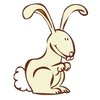 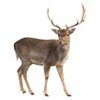 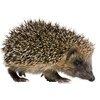 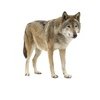 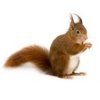 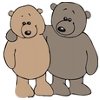 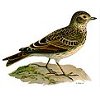 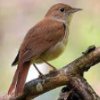 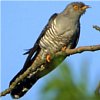 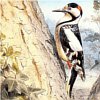 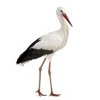 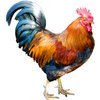 swoim kukuryku! (Kogut)

Chodzi po podwórku,
o ziarenka prosi.
Siaduje na grzędzie,
pyszne jajka znosi. (Kura)
Gdy wychodzisz z domu,
on na ciebie czeka.
Kiedy wrócisz znowu,
cieszy się i szczeka. (Pies)
Syty i zadowolony,
głośno pomrukuje.
Lubi mleko, łapie myszy
zły, pazurki pokazuje. (Kot)


Duża i łaciata,
na zielonej łące,
mlekiem nam dziękuje,
za trawę i słońce. (Krowa)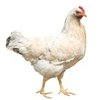 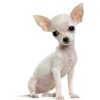 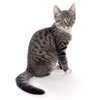 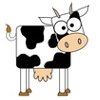 Kolorowanie, wycinanie obrazków i układanie ich w całość.( załącznik)Układanie wyrazów z liter – codziennie. Usprawnianie ręki poprzez pisanie szlaczków i liter – codziennie.Zabawy i spacery na podwórku domowym – codziennie.W załączniku dostępne są kolorowanki i propozycje prac plastycznych, które można wykonać za pomocą kredek, plasteliny, farb, kolor ego papieru, bibuły, gazet itp.ZAŁĄCZNIKI  (3-4 latki)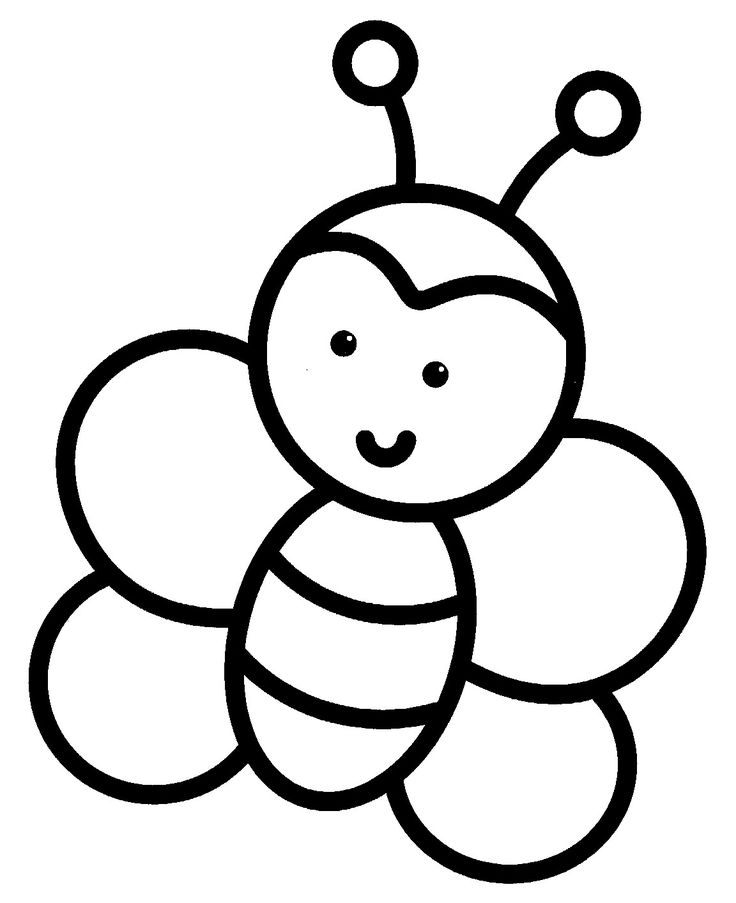 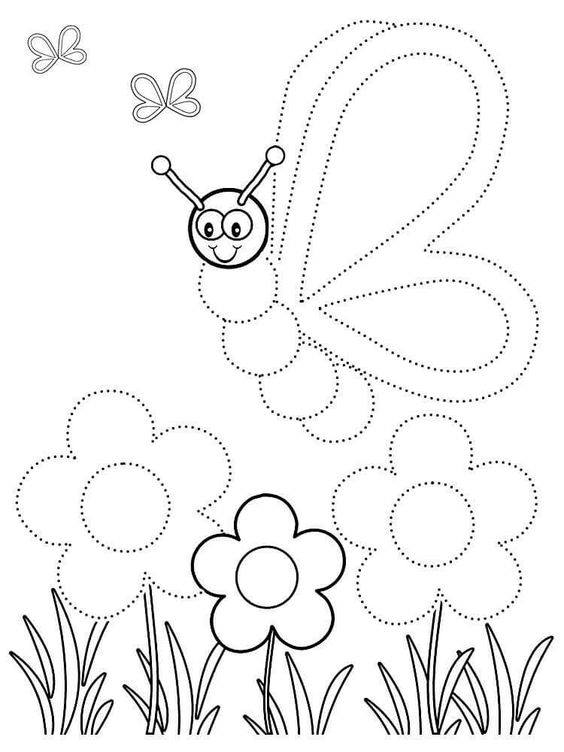 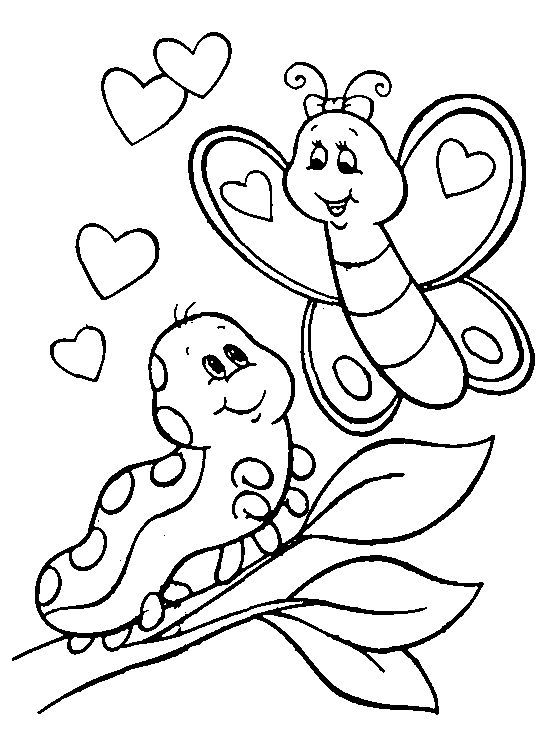 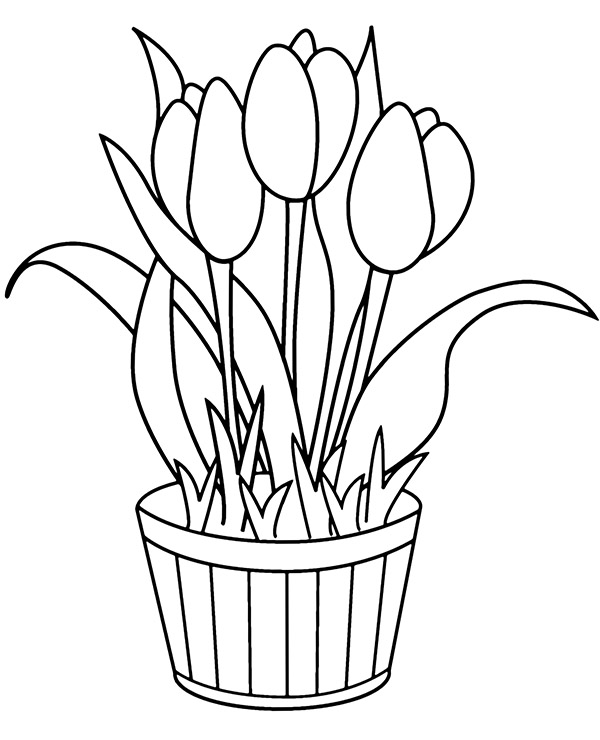 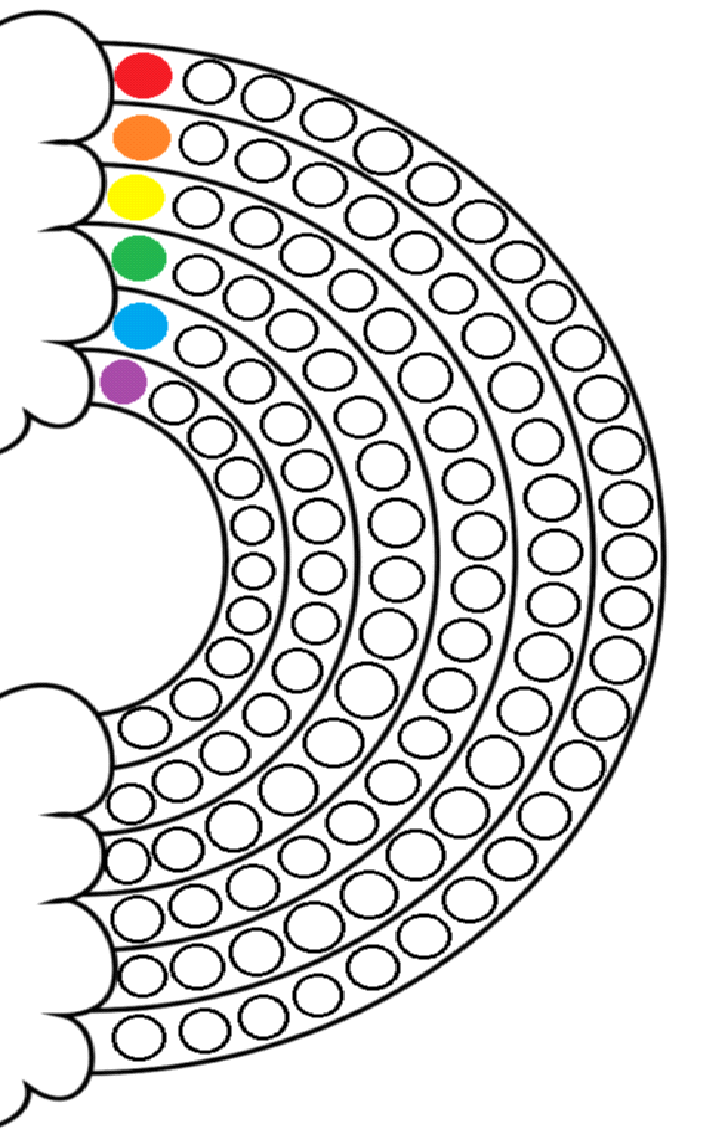 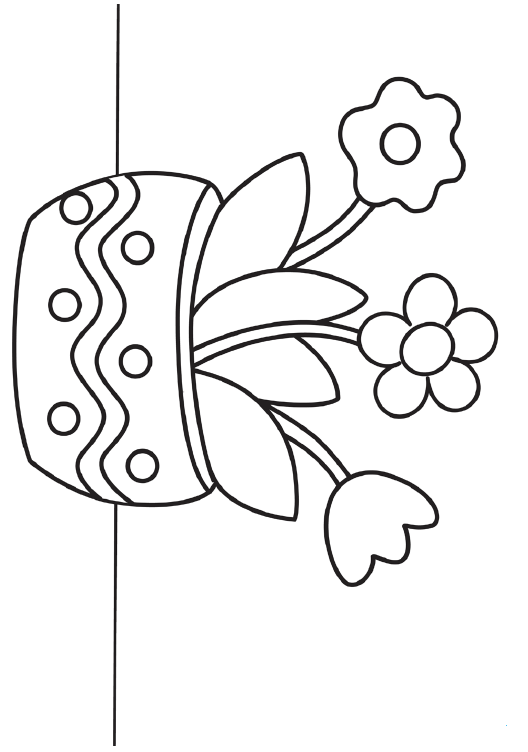 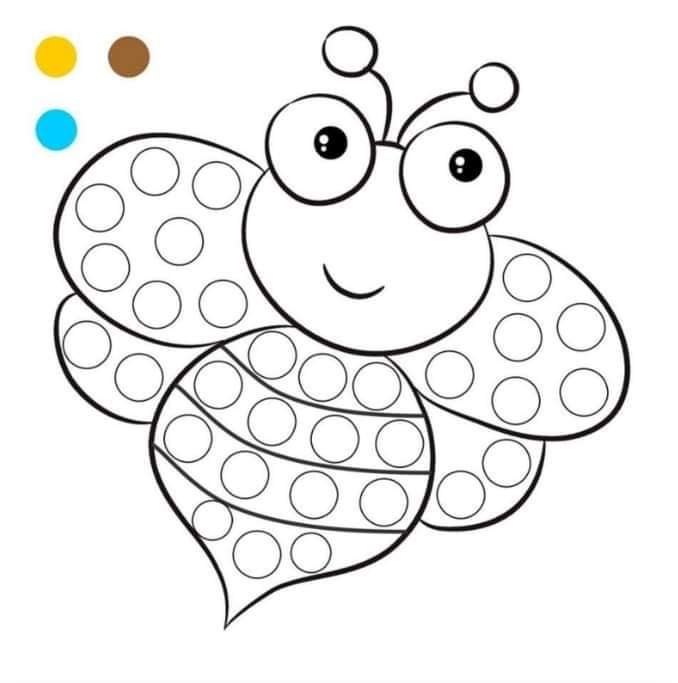 ZAŁĄCZNIKI  (5-6 latki)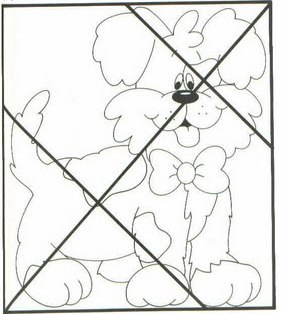 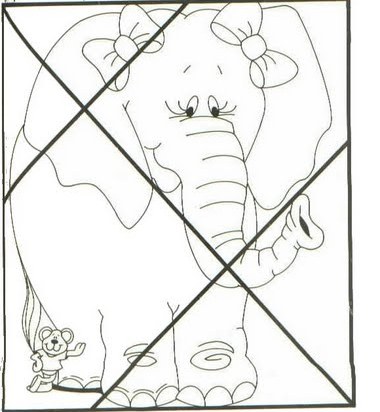 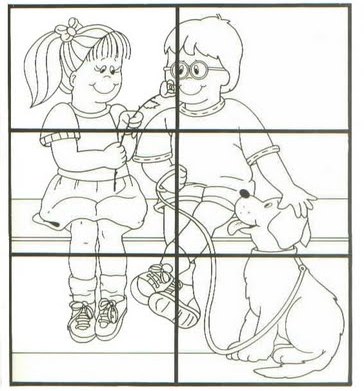 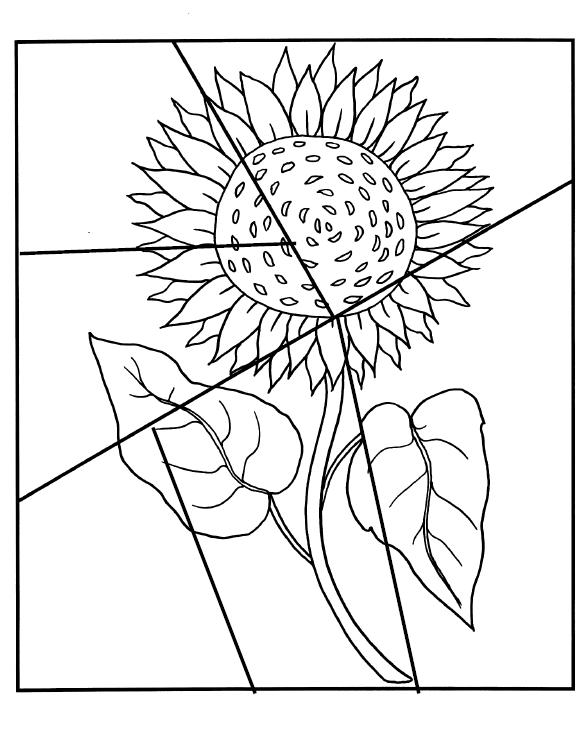 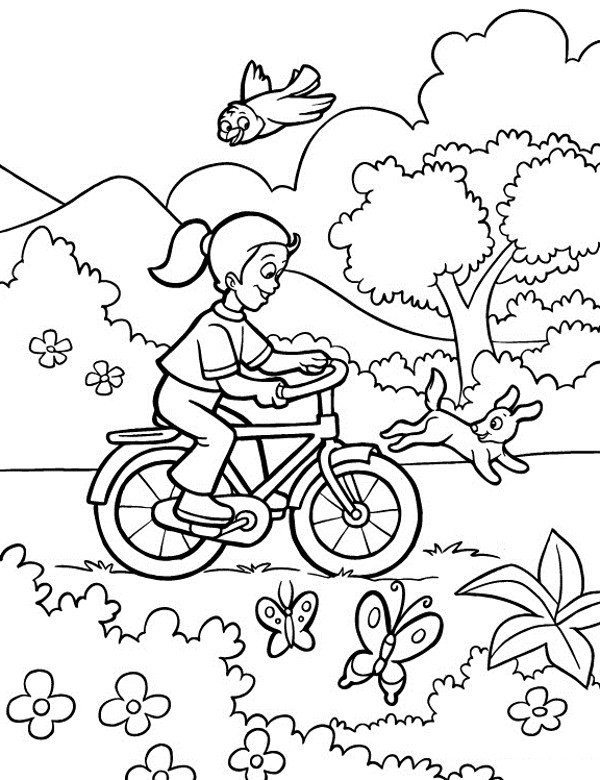 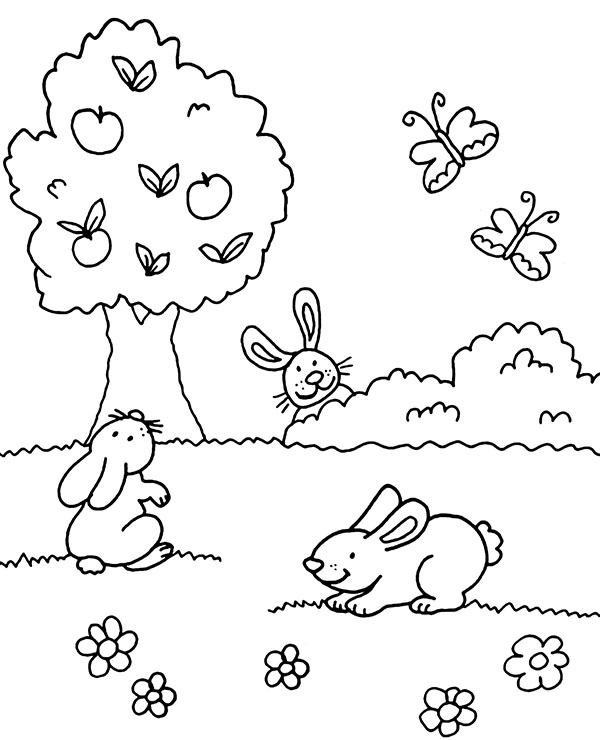 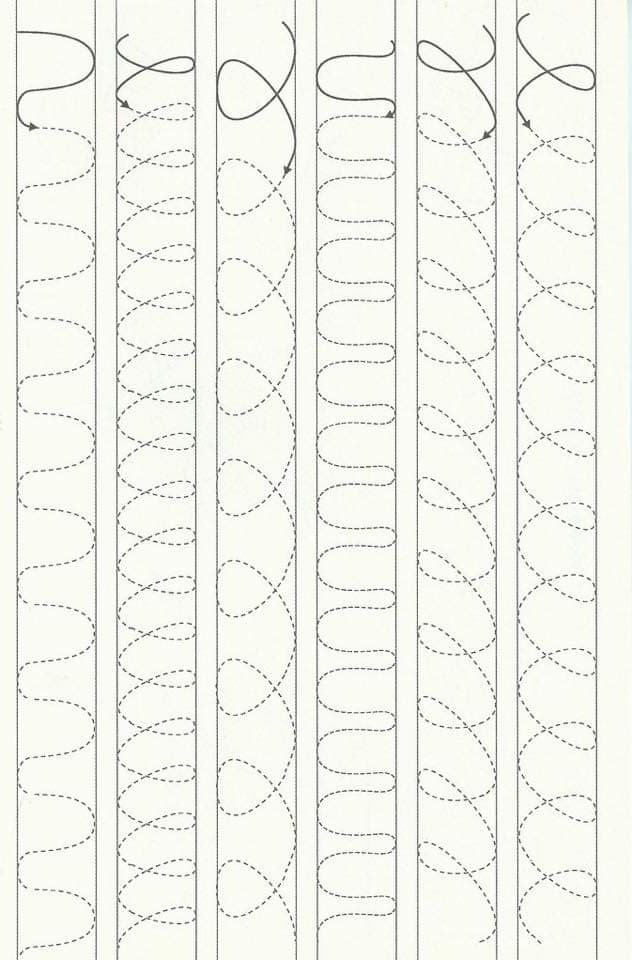 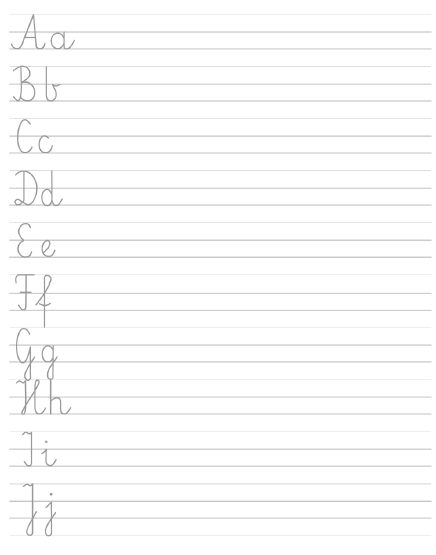 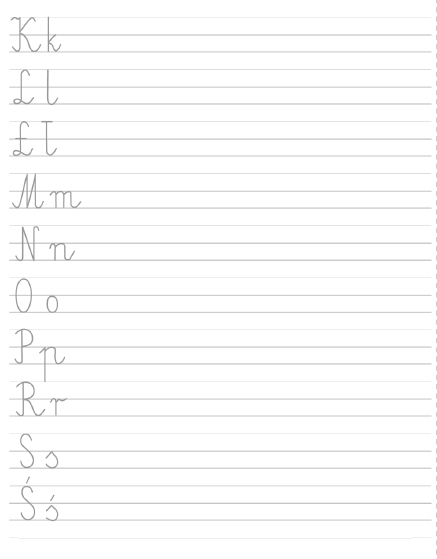 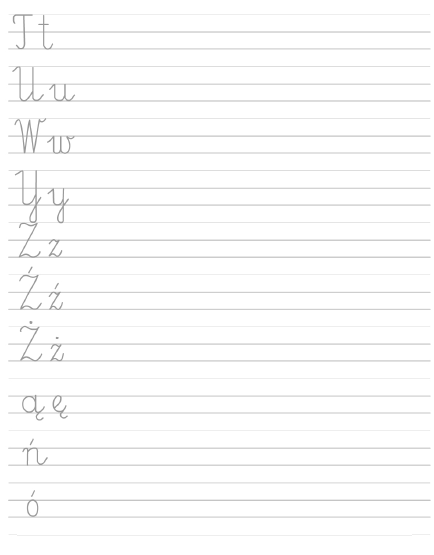 